Sorumluİlgili Doküman/Mevzuat İş Akış AdımlarıSivil Savunma UzmanıSivil Savunma UzmanıSivil Savunma UzmanıRektörSivil Savunma UzmanıValiYÖKİl Afet MüdürlüğüSivil Savunma Uzmanıİl Afet Müdürlüğü7126 Sayılı Sivil Savunma Kanunu              EVET	HAYIR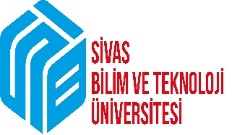 T.C.SİVAS BİLİM VE TEKNOLOJİ ÜNİVERSİTESİİDARİ VE MALİ İŞLER DAİRE BAŞKANLIĞI SİVİL SAVUNMA BİRİMİSİVİL SAVUNMA PLANIDok.No:İMİD-17SİVİL SAVUNMA PLANIİlk Yayın Tarihi: SİVİL SAVUNMA PLANIRev.No/Tarihi:SİVİL SAVUNMA PLANISayfa:1/1HAZIRLAYANKONTROL EDENONAYLAYANİsa TAŞBilgisayar İşletmeniBülent KONAKDaire Başkanı    Dr. Öğretim Üyesi Fatih ÖLMEZ Öğretim ÜyesiSorumluİlgili Doküman/Mevzuat İş Akış AdımlarıSivil Savunma UzmanıSivil Savunma Uzmanı7126 Sayılı Sivil Savunma KanunuT.C.SİVAS BİLİM VE TEKNOLOJİ ÜNİVERSİTESİİDARİ VE MALİ İŞLER DAİRE BAŞKANLIĞI SİVİL SAVUNMA BİRİMİSİVİL SAVUNMA PLANIDok.No:İMİD-17SİVİL SAVUNMA PLANIİlk Yayın Tarihi: SİVİL SAVUNMA PLANIRev.No/Tarihi:SİVİL SAVUNMA PLANISayfa:1/2HAZIRLAYANKONTROL EDENONAYLAYANİsa TAŞBilgisayar İşletmeniBülent KONAKDaire Başkanı    Dr. Öğretim Üyesi Fatih ÖLMEZ Öğretim Üyesi